Фоторепортаж                                                                                                                                                                           о проведении спортивного развлечения в младшей группе                                                                                                                                            «Путешествие в космос» 12.04.2021г.                                                                                                            Шилова Ирина Александровна, воспитатель                                                         высшей квалификационной категории;                                                                                Алексеева Елена Викторовна, воспитатель                                                              высшей квалификационной категории  Цель: приобщение детей к здоровому образу жизни посредством активизации двигательной деятельности.Задачи:- формировать навыки здорового образа жизни;- развивать физические качества личности – быстроту, ловкость, выносливость, подвижность;- воспитывать целеустремленность в достижении результата, чувство товарищества и ответственности перед командой.    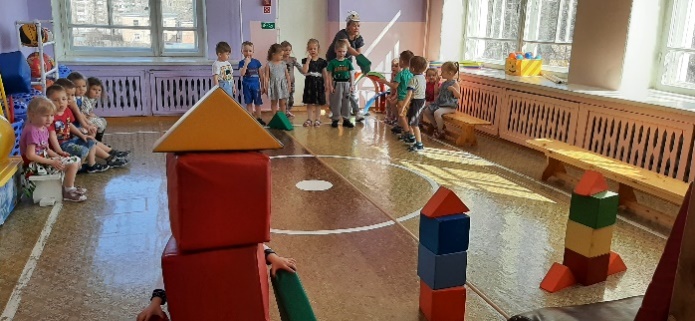 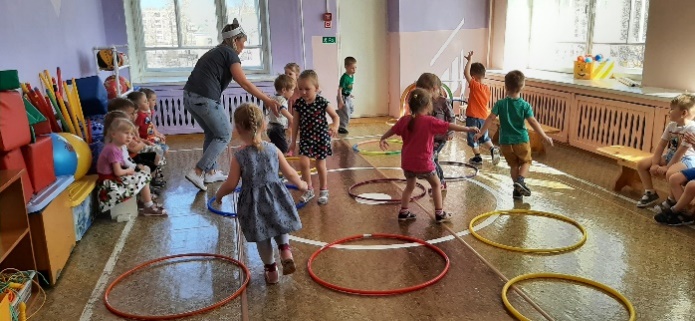 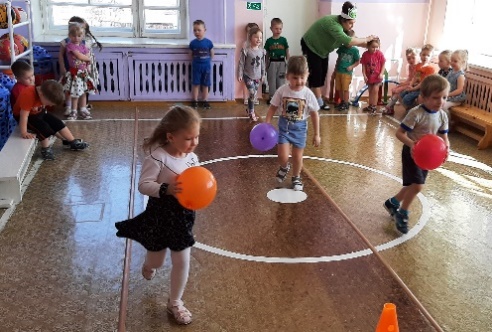 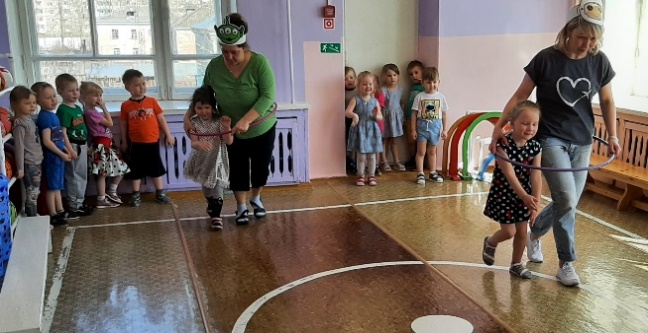 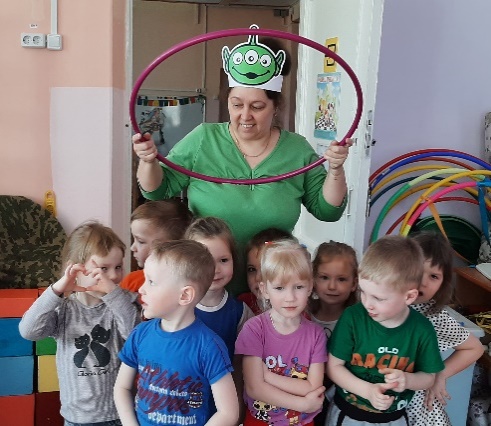 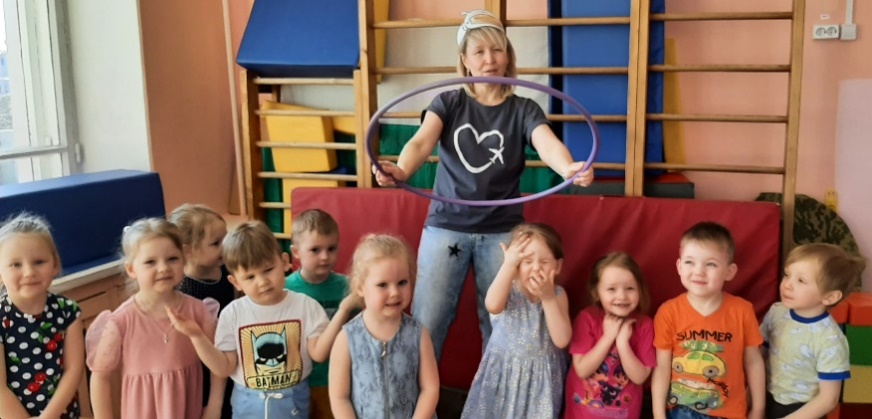 